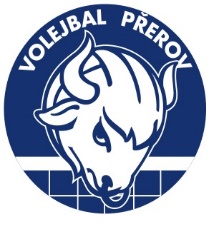 	Střední průmyslová škola a Obchodní 	akademie, Bruntál	paní Kolářová	Kavalcova 814/1	792 01 BruntálVÁŠ DOPIS	NAŠE ZNAČKA	VYŘIZUJE	PŘEROV			Miroslav Lakomý	21. června 2019Věc:	objednávka soustředění Objednáváme u Vás soustředění družstva starších a mladších žákyň našeho klubu v termínu 10. - 17. srpna 2019 v dohodnuté ceně 327,- Kč za osobu a den.Soustředění zahajujeme v sobotu 10. 8. 2019 obědem a končíme v sobotu 17. 8. 2019 obědem.V rámci tohoto soustředění prosíme o zajištění:stravy pro cca 75 dětí a 10 dospělých osobubytování pro cca 75 dětí a 10 dospělých osobpronájmu tělocvičny v celkovém počtu cca 20 hod. (cena paušálem cca 5 750,- Kč). Přesný počet účastníků soustředění i se jmenným seznamem Vám dodáme v den příjezdu. Platba bude provedena na základě vystavené faktury převodem z účtu.S pozdravemMiroslav Lakomýsekretář spolkuVolejbal Přerov, z.s.